МБУК ЦЕНТРАЛЬНАЯ БИБЛИОТЕКА МР БЛАГОВАРСКИЙ РАЙОНМЕТОДИЧЕСКИЙ ОТДЕЛ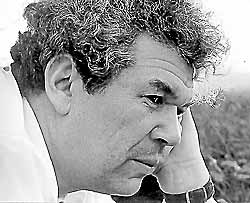 ПЕРСОНАЛЬНАЯ ПАМЯТКА«ТВОРЧЕСТВО МУСТАЯ КАРИМА  - МНОГОНАЦИНАЛЬНОЕХУДОЖЕСТВЕННОЕ ДОСТОЯНИЕ»:К 95 –летию со дня рождения поэта Башкортостана(1919 -2006)с.Языково,2014г.«Я не хочу быть ни Человеком дня, ни  Человеком года. Я хочу всегда быть только МустаемКаримом».                                                                                         Мустай Карим          Настоящая персональная памятка подготовлена к 95- летию со дня рождения Мустая Карима (1919-2006),поэта Башкортостана. Творчество Мустая Карима – чистейший образец искусства слова, богатейший мир изучения художественных тайн для публицистов и критиков, для поэтов и прозаиков, детских писателей, педагогов и библиотекарей.Т ворчество Мустая Карима отразило целую эпоху духовной жизни башкирского народа, подняло нацию на новые высоты в её эстетическом развитии. Историческое значение творческих достижений Мустая Карима отличалось вот чем: непревзойдённый мастер в течение многих лет вёл свой народ на новые высоты духовного, эстетического и интеллектуального развития, раскрывал перед ним всё новые тайны, широкие горизонты и силу искусства слова. Народный поэт по отношению к себе был очень требователен, в то же время, ставил большие этические требования и к читателям, и к литературе, прозорливостью мысли великого художника воспитывал высокие моральные качества….Пособие подготовлено на основе фонда и справочно-библиографического аппарата центральной библиотеки района. В памятке отражены издания за период с 1966 по 2013 годы, в пособие включена литература на русском и башкирских языках. Персональная памятка адресована преподавателям и учащимся.Мустай Карим (Каримов Мустафа Сафич) родился 20.10.1919 в д.Кляшево Уфимского кантона АСБР (Чишминский р-н РБ)-умер 21.09.2005 в г.Уфе.Писатель,Почётный академик АН РБ (1992),Герой социалистического Труда (1979).Народный поэт БАССР (1963),Заслуженный деятель искусств РСФСР (1982),Член Союза писателей (1939).Участник Великой Отечественной войны.Окончил Башкирский педагогический институт им.К.А. Тимирязева (1941).С 1938 года литературный сотрудник журнала «Пионер»,в 1939-41 годах литературный консультант Союза писателей БАССР.На фронте с 1942,в 1943 -46 годах корреспондент фронтовых газет: «За честь Родины», «Советский воин».В 1951 -61 председатель правления Союза писателей БАССР,в 1962- 89 годах секретарь правления Союза писателей РСФСР.Творчество писателя определяют глубокий гуманизм,богатство содержания,новизна художественной формы.Для произведений,вошедших в первые поэтические сборники: «Отряд тронулся» (1938) совместно с В.В. Нафиковым; «Весенние голоса» (1941),присущи одухотворённость молодости,колоритность языка.В поэтических произведениях,вошедших в сборник «Мой конь» (1943),поэме «Чёрные воды» (1970) и др. отражены героика и трагизм Великой Отечественной войны,раскрыта моральная и духовная сила советского народа.В произведениях,включенных в поэтические сборники «Весенняя земля» (1951), «Реки разговаривают» (1964), «Когда прилетели журавли» (1964) и др.,поэт  обращается к таким вечным темам,как смысл жизни,счастье,любовь,нравственность,стремится философски осмыслить сущность и красоту жизни.Перу М.Карима принадлежат драмы «Одинокая берёза», «Неспетая песня», «Похищение девушки», «Коня диктатору», «Пеший Махмут»,трагедии «Салават.Семь сновидений сквозь явь», «Не бросай огонь,Прометей!» и др.В них поднимаются нравственные и социальные проблемы:личность и общество,власть и свобода и др.Пьесы М.Карима поставлены в театрах РБ,других регионов РФ и за рубежом.Повести Карима «Радость нашего дома» (1954), «Таганок» (1964) посвящены детям.В автобиографической повести «Долгое-долгое детство» (1977) преломлённые через восприятие зрелого человека размышления героя над своим детством создают законченную и монументальную картину жизни целого поколения;по повести снят одноимённый художественный фильм (режиссёр Б.Т. Юсупов,киностудия «Башкортостан») поставлен спектакль « И судьба – не судьба» в БАТД.В основе повести «Помилование»,посвящённая Великой Отечественной войне,- история романтической любви,обернувшейся трагедией;по повести поставлены спектакли в БАТД и Русском драматическом театре РБ.Автор публицистической книги «Лицом к восходящему солнцу» (1960), «Притча о трёх братьях» (1978), «Мгновения жизни» (2004).Произведения Карима переведены на английский,болгарский,китайский,литовский и многие другие языки мира.М.Карим перевёл на башкирский язык произведения А.С. Пушкина,А.П. Чехова,Т.Г. Шевченко и других. Депутат ВС  РСФСР 4 -11-го созывов,член  Комитета по Ленинским и Государственным премиям при СМ СССР,председатель  Башкирского комитета защиты мира.Награждён орденом Ленина (1967,1979),Отечественной войны 1-ой (1985) и 2-ой (1945) степени,Трудового Красного Знамени (1955,1969),Дружбы народов (1984),Красной Звезды (1944) «Знак Почёта» (1949), «За заслуги перед  Отечеством» 2-ой (2004) и 3-ей (1995) степени,Салавата Юлаева (2003).Книга стихов «Жду вестей» (1976) удостоена Почётным дипломом им. Х.К. Андерсена Международного совета по книгам для детей и юношества при ЮНЕСКО (1978).Лауреат Ленинской премии (1984),Государственной премии СССР (1972),Государственной премии РСФСР им. К.С. Станиславского (1967),премии БАССР им. Салавата Юлаева (1967),премии  им.М.Шолохова (1999).Имя Мустая Карима присвоено Национальному Молодёжному театру,башкирской гимназии №158, при которой действует музей писателя,улицам в гг. Уфа,Сибай,пгтЧишмы,с.Кляшево и др.В БГУ учреждена ежегодная стипендия им. М.Карима.Вс.Большеустьикинское Мечетлинского района установлен бюст,в Уфе на доме,где жил Карим, установлена мемориальная доска.М.Карим относится к той плеяде писателей,которые внесли весомый вклад в золотой фонд нашей многонациональной литературы.Поэзия,драматургия,проза,публицистика –всё было подвластно его могучему таланту…                                         БИБЛИОГРАФИЯ:ПРОИЗВЕДЕНИЯ :- Карим,М.      Собрание сочинений [ Текст]:В 3-х т. Т.1.Стихотворения,поэмы,сказки,трагедии /М.Карим.-М.:Худож.лит.,1983.-558с.,портр.- Карим,М. (М.С. Каримов)       Сочинения [ Текст]:В 5т.т.1.Стихотворения,поэмы,либретто (на баш.яз.) /М.Карим.- Уфа:Китап,1995.-417с.- Карим,М.      Избранные произведения [ Текст]:В 2-х т.т.2 /М.Карим.- Уфа:Башкирское книжное издательство,1969.-496с.- Карим,М.      Берега остаются [ Текст]:Стихи /М.Карим.-М.: «Художественная литература»,1966.-181с.- Карим,М.        Возвращение [ Текст]:Книга лирики /М.Карим.-М.:Ордынка,1994.-192с.- Карим,М.     Деревенские адвокаты [ Текст]:Повести /М.Карим.-М.:Современник,1989.-528с.,ил.- Карим,М.     Долгое-долгое детство [ Текст]:Повесть /М.Карим.-Уфа:Китап,2008.-264с.- Карим,М.    Мгновения жизни [ Текст]:Литературно – художественное издание (на баш.яз.) /М.Карим.-Уфа:Китап,2002.-336с.- Карим,М.       Огненные берега[ Текст]:Стихотворения и поэмы /М.Карим.-Уфа:Башк.кн.изд-во,1974.-159с.- Карим,М.     Радость нашего дома.Рыбаков А.Н.Кортик.Сотник Ю.В. «Архимед» Вовки Грушина.Троепольский Г.Н. Белый Бим Чёрное ухо.Сладков Н.И. За пером синей птицы.Успенский Э.Н.Крокодил Гена и его друзья[ Текст]:Повести и рассказы /М.Карим.-М.:Дет.лит.,1986.-718с.,ил.- (Библиотека  мировой литературы для детей,т.30, кн.2).- Карим,М.      Помилование [ Текст]:Повести /М.Карим.-Уфа:Башкирское издательство «Китап»,1994.-496с.- Карим,М.      Притча о трёх братьях [ Текст] /М.Карим.- М.:Современник,1988.-367с.- (Библиотека  «О времени и о себе»).О НЁМ:-Аиткулова – Шаймырдина,Д.     Сценарий по творчеству М.Карима [ Текст]/ Д.Аиткулова – Шаймырдина //Учитель Башкортостана.-2005.-№9.-С.50-52.- Асфатуллин,С.        Акварельный портрет поэта [ Текст]/М.Карим //Ватандаш.-1999.-№10.-С.73-75.- Байгузина,Р.К.        Дом мироздания Мустая Карима [ Текст]:Изучение автобиографической повести «Долгое-долгое детство» /Р.К. Байгузина //Учитель Башкортостана.-2008.- № 11    .- С.35-37.- Башкирская энциклопедия [ Текст]:В 7т.т.3. З-К /Гл.ред.-М.А. Ильгамов.-Уфа:Башк.энцикл.,2007.-С.346.- Валеев,И.       Башкирская песня –душа и мудрость народа [ Текст]:Памяти Мустая Карима/И.Валеев //Бельские просторы.-2007.-№8.-С.121-128.- Валеев,И.И.      Мустай Карим:Воин,поэт,гражданин [ Текст]/И.И. Валеев.-М.:Герои Отечества,2004.-584с.- Валеев,И.      Мустай Карим на войне,о войне и о патриотизме [ Текст]:Литературоведение /И.Валеев //Ватандаш.-2003.-№5.-С.126-140.- Валеев,И.И.      Педагогика Мустая Карима [ Текст]/И.И. Валеев.-Изд.2-е.,испр. И доп.-Уфа:Китап,2003.-224с.- Валеева,С.Г.        В.А. Сухомлинский и Мустай Карим о гуманистической педагогике /С.Г. Валеева //Учитель Башкортостана.-2008.-№12.-С.85-86.- Гуселева, Ю.У.Мир детства Мустая Карима [ Текст]/Ю.У. Гуселева,А.Т. Некрасова //Учитель Башкортостана.-2008.-№2.-С.36-38.- Зайдуллина,Ч.Д.       «Пролагают вместе люди путь широкий»…[ Текст]:Интеллектуально-познавательная игра,посвящённая М.Кариму /Ч.Д. Зайдуллина //Учитель Башкортостана.-2013.-№7.-С.42-44.- Звание твоё – Мустай Карим![Электронный ресурс]:Телевизионный документальный фильм к 80 – летию Мустая Карима.1999 год /Автор проекта-Ш. Гильманова.-Уфа:ГУП ТРК «Башкортостан»РБ,2012.-1 электрон.опт.диск (DVD- VIDEO).- Ишмухаметова,Г.       Огонь его Прометея [ Текст]Памяти поэта Мустая Карима /Г. Ишмухаметова //Уфа.-2009.-№10.-С.68-70.- Карим,М.      Дневник (1987-1989 годы)[Текст]:Чернильница /М.Карим //Уфа.-2008.-№11.-С.68-71.- Карим,М.      «Кто же создал самого Бога?» [ Текст]:(Из дневников 2002- 2003гг.) /М.Карим//Уфа.-2011.-№10.-С.70-73.- Личность М.Карима как педагогический феномен [ Текст]:Культура Башкортостана //Учитель Башкортостана.-2003.-№5.-С.52-54.- Ломунова,М.Н.         Мустай Карим [ Текст]:Очерк творчества /М.Н. Ломунова.-М.:Худож.лит.,1988.-208с.- (Советские писатели – Герои Социалистического Труда).- Любинецкая,А.        Перелистав страницы Мастера [ Текст]:Памятник народному поэту Башкортостана МустаюКариму установят на улице Кирова осенью 2013 года /А. Любинецкая// Уфа.-2012.-№11.-С.52-53.- Оставшимся я шлю благословенье…[ Электронный ресурс]:Поэтический альманах (с переводом на русский язык) 2005/Автор проекта – Ш.Гильманова.-Уфа:ГУП ТРК «Башкортостан»РБ,2013.-1 электрон.опт.диск (DVDVIDEO).- Писатели земли башкирской [ Текст]:Справочник/Сост:Р.Н. Баимов,Г.Н. Гареева,Р.Х. Тимергалина.-Уфа:Китап,2006.-С.227-229.- Слово Мустая [ Электронный ресурс]:Фрагменты выступлений поэта 1976-2005гг./Автор проекта –Ш.Гильманова.-Уфа:ГУП ТРК «Башкортостан»РБ,2013.-1 электрон.опт.диск (DVD- VIDEO).- Судьба земли,дыхание времени [ Текст]:Хроникально-документальное издание (на баш.и рус.яз.).-Уфа:Китап,2009.-С.81-82.- Терегулов,М.      «…В нём жила внутренняя свобода»[Текст]:Беседа с дочерью поэта А.Каримовой /М.Терегулов //Истоки.-2012.-5 декабря (№49).-С.6.Составила библиограф Ткачёва И.Н.